David Carson:  I have been coaching for seven seasons at the recreational and county level, and will be coaching the ASA Bulls in the county league in the 2003 age group.  I have experience in integrating players of varying levels of ability and experience into the team.  I focus on instilling a love of the game by making the game fun, first and foremost.  Next, I focus on development of skills, awareness of the game, sportsmanship, and the importance of being a good team member.  There are many lessons to be learned and reinforced in soccer that the players will carry with them throughout life.  We will practice twice a week with one game a week most weekends.  I expect that parents will have their players attend as many of those as they reasonably can, but I also recognize that there are many competing demands on time, as all of us have busy schedules.  Soccer should be fun, and not another stressor.  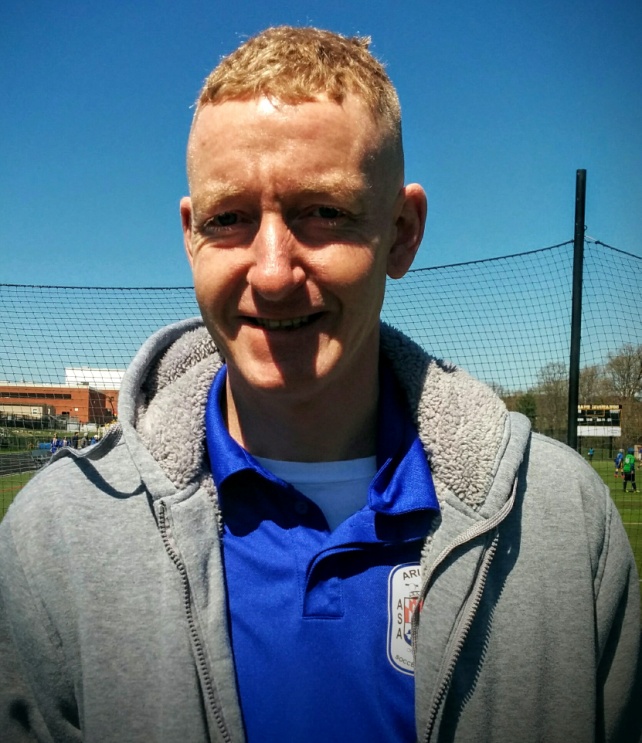 